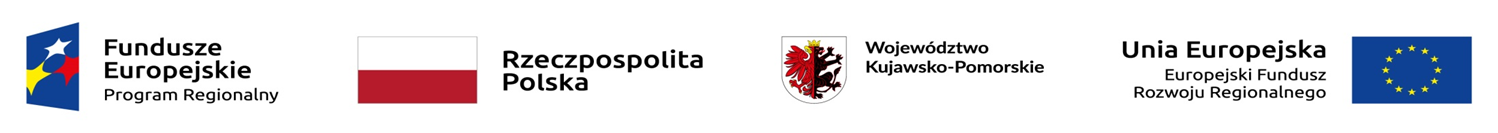 Uwaga!W przypadku, gdy w SWZ wraz z załącznikami zostały użyte znaki towarowe, oznacza to, że podane zostały przykładowo i określają jedynie minimalne oczekiwane parametry jakościowe oraz wymagany standard.Wykonawca może zaoferować towary, równoważne, lecz o parametrach technicznych równoważnych lub lepszych. Wykonawca, który zaoferuje towary równoważne będzie obowiązany wykazać, że spełniają one wymagania zamawiającego.ZAŁĄCZNIK NR 7    do SWZ             CZĘŚĆ NR 3 – MEBLE"Doposażenie pracowni zawodowych w ZS nr 2 i ZS CKZ II", znak sprawy: ZZP.041.1.2019.2020-2022.JGZAŁĄCZNIK NR 7    do SWZ             CZĘŚĆ NR 3 – MEBLE"Doposażenie pracowni zawodowych w ZS nr 2 i ZS CKZ II", znak sprawy: ZZP.041.1.2019.2020-2022.JGZAŁĄCZNIK NR 7    do SWZ             CZĘŚĆ NR 3 – MEBLE"Doposażenie pracowni zawodowych w ZS nr 2 i ZS CKZ II", znak sprawy: ZZP.041.1.2019.2020-2022.JGZAŁĄCZNIK NR 7    do SWZ             CZĘŚĆ NR 3 – MEBLE"Doposażenie pracowni zawodowych w ZS nr 2 i ZS CKZ II", znak sprawy: ZZP.041.1.2019.2020-2022.JGZAŁĄCZNIK NR 7    do SWZ             CZĘŚĆ NR 3 – MEBLE"Doposażenie pracowni zawodowych w ZS nr 2 i ZS CKZ II", znak sprawy: ZZP.041.1.2019.2020-2022.JGZAŁĄCZNIK NR 7    do SWZ             CZĘŚĆ NR 3 – MEBLE"Doposażenie pracowni zawodowych w ZS nr 2 i ZS CKZ II", znak sprawy: ZZP.041.1.2019.2020-2022.JGZAŁĄCZNIK NR 7    do SWZ             CZĘŚĆ NR 3 – MEBLE"Doposażenie pracowni zawodowych w ZS nr 2 i ZS CKZ II", znak sprawy: ZZP.041.1.2019.2020-2022.JGLp.Miejsce dostawyNazwa wyposażeniaCena jednostkowa brutto (zł.)Liczba sztuk / kompletówWartość brutto (zł.)Specyfikacja (opis sprzętu, parametry techniczne pozwalające dokonać zakupu w oparciu o ustawę Prawo Zamówień Publicznych)123456 = 4 x 57CZĘŚĆ NR 5 - MEBLECZĘŚĆ NR 5 - MEBLECZĘŚĆ NR 5 - MEBLECZĘŚĆ NR 5 - MEBLECZĘŚĆ NR 5 - MEBLECZĘŚĆ NR 5 - MEBLECZĘŚĆ NR 5 - MEBLE4.14CKZSzafy do przechowywania modeli dydaktycznych.3 kpl.Trzy komplety szaf do przechowywania sprzętu pomiarowego. Każdy komplet zawiera:- dwie szafy na pomoce dydaktyczne (łącznie sześć szaf): Wymiar (WxSxG) 1900x1000x400 mm. Szafa posiada cztery półki. Dwie w górnej części szafy i dwie w dolnej części. Dolna i górna część zamykana na zamek oddzielnymi kluczami. Metalowe uchwyty. Korpus wykonany z płyty wiórowej laminowanej 18 mm w kolorze buku. Ściana tylna wykonana z płyty lakierowanej HDF. Drzwi zawieszane na zawiasach puszkowych np. firmy Blum lub modelu równoważnego, zamykane na zamek. Szafa dostarczona zostanie w wersji zmontowanej. Półki wykonane z płyty laminowanej również o grubości 18 mm, obrzeża oklejone PCV w kolorze buku. Półki zamontowane na kołkach. Szafa posiada Certyfikat dopuszczający do użytkowania w jednostkach oświatowych. Szafa ma być wykonana zgodnie z załącznikiem do pozycji 4.14,              Razem wartość brutto (zł.)Razem wartość brutto (zł.)